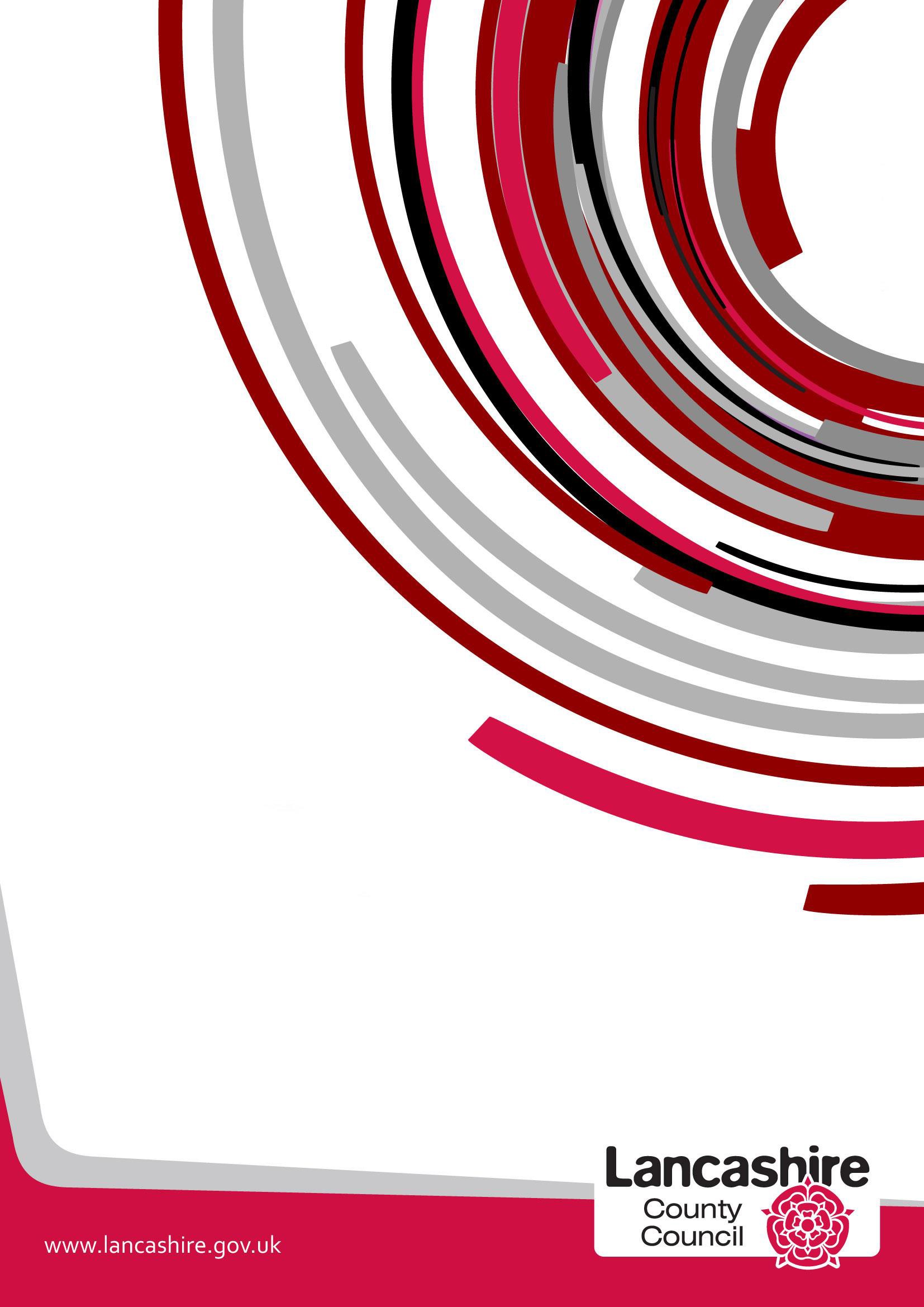 Appendix DSupported accommodation for people with mental health issues (Supporting People funded) consultation 2016Report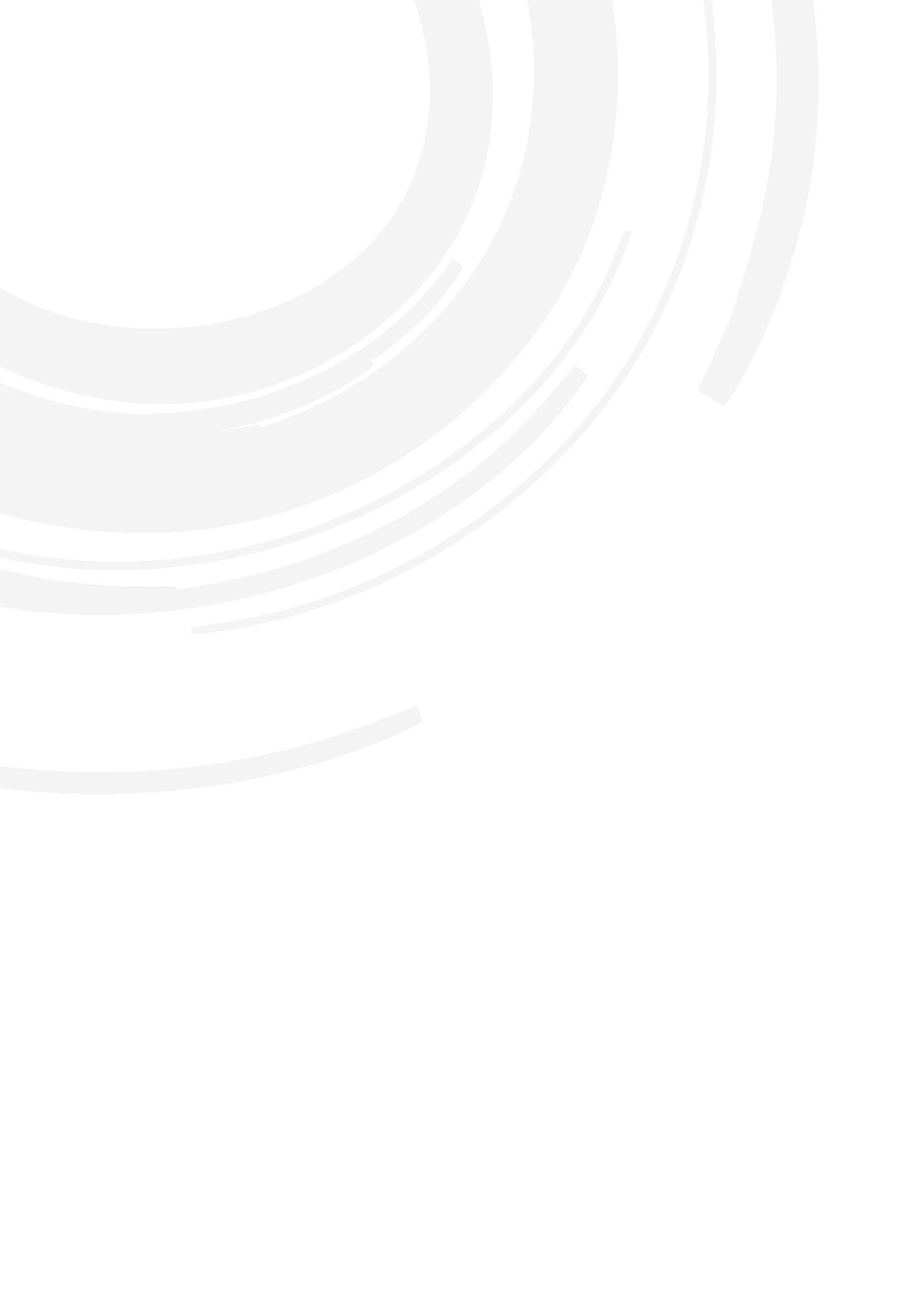 Irfan Bin Ghaus, Mick Edwardson and Mike Walker August 2016For further information on the work of the Corporate Research and Intelligence Team, please contact us at:Business Intelligence Lancashire County Council County HallPreston PR1 8XJTel: 0808 1443536www.lancashire.gov.uk/lancashire-insightContents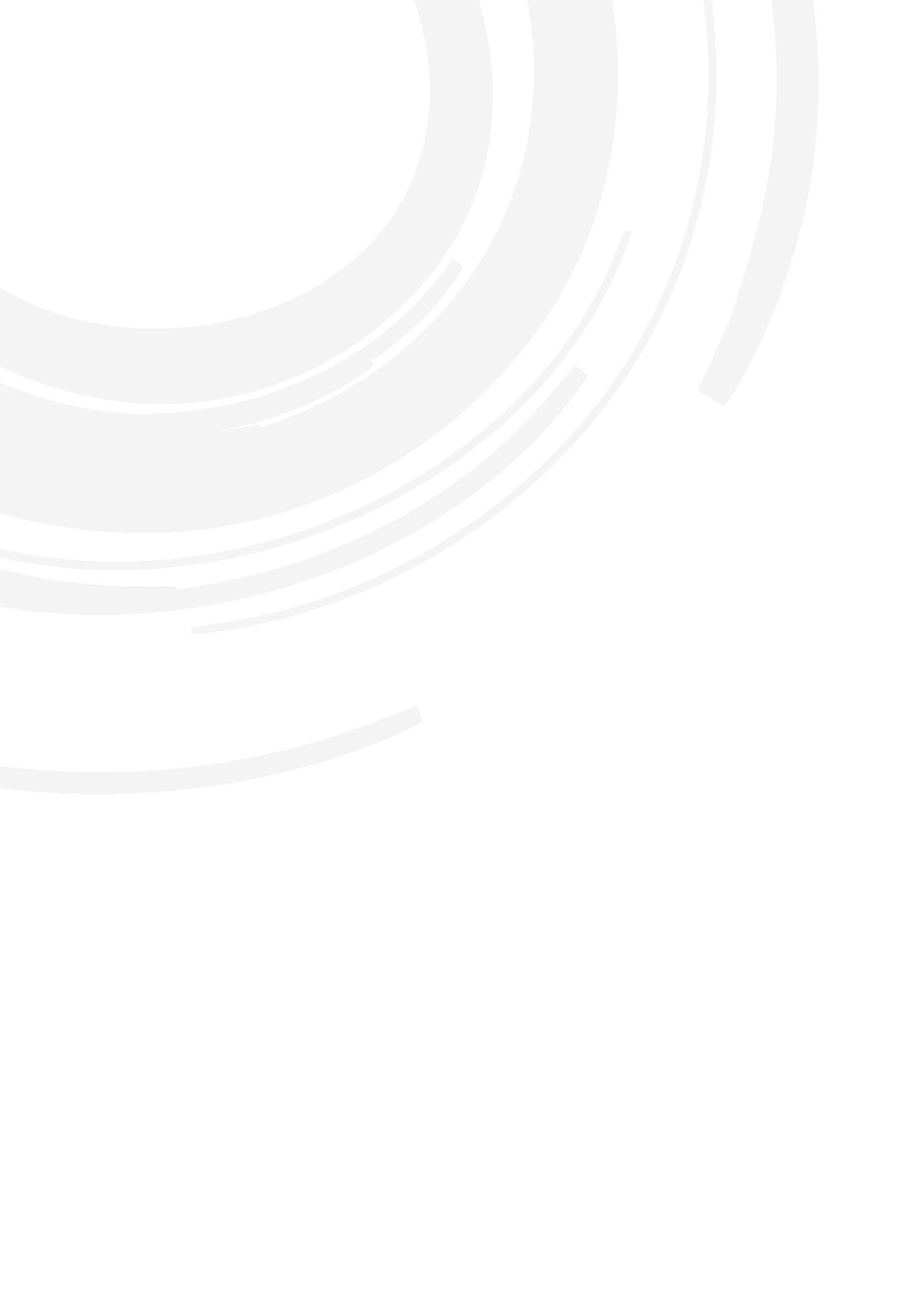 Executive summaryThis report summarises the responses of Lancashire County Council supported accommodation for people with mental health issues consultation 2016.Lancashire County Council currently provides funding which is used by mental health providers to deliver the housing support in supported housing or through the visiting support services. As part of the savings, the County Council is proposing to stop funding housing support for people with mental health issues by March 2017.For the consultation, paper questionnaires were sent to all service users and made available at supported accommodation for people with mental health issues. An online version of the questionnaire could also be accessed from www.lancashire.gov.uk.The fieldwork ran for twelve weeks from 16 May until 7 August 2016. In total, 125 completed questionnaires were returned.A separate questionnaire was sent to Lancashire's 12 district councils, current supporting people providers and stakeholders. We received a response from 5 providers, 9 stakeholders and no responses from district councils.Key findingsProviderThere were total 5 providers responded to the short term supported accommodation for people with mental health consultation 2016.The top mentions from respondents are presented with the number of providers that they relate to shown in brackets.The top mentions from responding providers for what their plans are for their schemes in light of the proposal were: intensive housing management (2), contract is ending and individuals will be signposted (2) and seeking proposal to work alongside with supported housing scheme (2).The top mentions from responding providers for the impact on services users were: deterioration in mental health and more expense in admissions/accessing other sources (3) and tenancy breakdown/homelessness (2).The top mentions from responding providers for the impact on their organisation were: will review and it may lead to closure of service (2), TUPS arrangement mean cost to run service (1), people losing jobs (1) and reduced staffing hours (1).The top mentions from responding provider for the impact on community were: neighbourhood issues (2) and increased unemployment (2).StakeholdersThere were total 9 stakeholders responded to the short term supported accommodation for people with mental health consultation 2016.The top mentions from respondents are presented with the number of stakeholders that they relate to shown in brackets.The top mentions from responding stakeholders for the impact on services users were: support not available/ gap / less support (5), increased homelessness (5), lead to deterioration in health (4) and reduced independence (3).The top mentions from responding stakeholders for the impact on their organisation were: increased pressure/ demand (3), increased existing pressure in MH services (2) and could withdraw housing supply is support not in place (2).The top mentions from responding stakeholders for the impact on community were: pressure on other services (GP, Acute, Social care, VCFS) (6) and ASB / community safety issues (5).Service usersOf the different types of support listed in the question, respondents were most likely to say that they receive or have received: support to maintain their mental health and wellbeing (98%); support to keep living in the community (95%); support to access health services (92%) and support to claim the right benefits (92%).Respondents were most likely to say that: support to become generally more confident and happy (98%); support to access training and education (96%); support to get a job (91%); support to gain awareness of personal safety andsecurity issues (93%) and support to access community facilities (93%) areimportant1 aspects of the service to them.Respondents were most likely to say that if this service ended then they would; seek help form GP (71%), seek help from your care coordinator (70%), seek helpfrom mental health services (70%) and seek help from current support provider(66%).Nearly two fifth of respondents (37%) chose not to respond. Nearly one in six respondents (17%) said that onsite support is needed. Over one in tenrespondents (11%) said that there will be anxiety and one in ten respondents (10%) said that there will be deterioration in mental health.very important and fairly important2. IntroductionLancashire County Council is required to make savings of £262m by 2020/21. This extremely difficult financial position is the result of continued cuts in Government funding, rising costs and rising demand for our key services.Lancashire County Council currently provides funding which is used by mental health providers to deliver supported housing or the visiting support. As part of the savings, the county council is proposing to stop funding housing support for people with mental health issues by March 2017.This proposal will affect all supported accommodation across Lancashire including accommodation which is intended to be:short-term (e g less than two years); orlonger term (e g more than two years or a home for life).Although we are unclear what this will mean for service provision at this stage, there is a possibility that any of the following could take place in the next year:the service continues with major changes (e g different types of services offered in the accommodation or change in way in which the service isdelivered);the service continues with little change as the provider has managed to obtain other funding to allow the service to continue; orthe service ends.Lancashire County Council is committed to working with providers to make sure that the service users are supported through this period of change.It is important for Lancashire County Council to understand what the implications of withdrawing the funding for the supported accommodation service would be.Service users were asked to complete questionnaire if they are currently receiving housing support from any of these providers of supported accommodation in Lancashire:Creative SupportImagineLancashire Care Foundation TrustLancashire MindMaking SpaceRichmond FellowshipSanctuary Housing AssociationNorth West Community Services (floating support service only)This consultation was designed to help us understand more about how important the service is to service users; and their thoughts about how the proposals could affect people who need services in the future.MethodologyFor the consultation, paper questionnaires were sent to all service users and made available at supported accommodation for people with mental health services. An online version of the questionnaire could also be accessed from www.lancashire.gov.uk.The fieldwork ran for twelve weeks from 16 May until 7 August 2016. In total, 125 completed questionnaires were returned.A separate online questionnaire was made available to Lancashire's 12 district councils, providers and stakeholders. This questionnaire was designed to give district councils, providers and stakeholders an opportunity to outline what they think the impact of the proposal will be on service users, on their respective organisations and on the wider community.Where districts, providers and stakeholders have sent more than one response, these responses have been merged and are presented in the findings.A summary of providers and stakeholders responses have been provided in the main findings.The questionnaire included instructions that told service users that they could answer all the questions or just the ones that they were concerned about.LimitationsIn charts or tables where responses do not add up to 100%, this is due to multiple responses or computer rounding.Main consultation findingsProvider responsesThere were 5 providers responded to the supported accommodation for people with mental health issues consultation 2016. They were North West Community, Lancashire Mind, Making Space, Sanctuary Supported and Creative Support.The main issues raised in their responses are summarised below. The top mentions from respondents are presented with the number of providers that they relate to shown in brackets.Impact on schemesintensive housing management (2);contract is ending and individuals will be signposted (2); andseeking proposal to work alongside with supported housing scheme (2).Impact on service usersdeterioration in mental health and more expense in admissions/accessing other sources (3); andtenancy breakdown/homelessness (2).Impact on organisationwill review and it may lead to closure of service(2);TUPS arrangement mean cost to run service(1);people losing jobs (1); andreduced staffing hours (1).Impact on wider communityneighbourhood issues (2); andincreased unemployment (2).Stakeholders responsesThere were total 9 stakeholders responded to the short term supported accommodation for people with mental health consultation 2016. They were Lancashire Care Foundation Trust, Inpatient LD, Blackpool Clinical Commissioning Group, Progress Housing Group, St Vincent's Housing, NHS East Lancashire Clinical Commissioning Group, Calico Floating Support, Great Places Housing and Your Housing.The main issues raised in their responses are summarised below. The top mentions from respondents are presented with the number of stakeholders that they relate to shown in brackets.Further details of district council responses are presented in appendix 3.Key findingsThe top mentions from respondent stakeholders for the impact on services users were:support not available/ gap / less support (5);increased homelessness (5);lead to deterioration in health (4); andreduced independence (3).The top mentions from respondent stakeholders for the impact on their organisation were:increased pressure/ demand(3);increased existing pressure in MH services (2); andcould withdraw housing supply is support not in place (2).The top mentions from respondent stakeholders for the impact on the wider community were:pressure on other services ( GP, Acute, Social care, VCFS) (6); andASB / community safety issues (5).4.3 Service user responses4.3.1 Your use of supported accommodationFirst, respondents were asked which of the main types of support offered by the service they receive or have received.Of the different types of support listed in the question, respondents were most likely to say that they receive or have received: support to maintain their mental health and wellbeing (98%); support to keep living in the community (95%); support to access health services (92%) and support to claim the right benefits (92%).Chart 1 - Do you receive or have you received support with the following?Support to maintain your mental health and wellbeing (eg keeping appointments,managing medication and staying…Support to keep living in the community (eg avoiding becoming homeless or going into hospital)Support to access health services (eg GP, dentist, mental health services)Support to claim the right benefits Support to become generally more confident and happySupport to develop or regain domestic/social and life skillsSupport to gain awareness of personal safety and securityissuesSupport to access community facilities (eg leisure, cultural)98%95%92%92%89%88%84%78%Support to learn to budget properly and pay billsSupport to set up and maintain your home when you move on to other accommodationSupport to build and maintain relationships with family and friendsSupport to access training and educationSupport to get a jobNo response	2%26%50%76%74%68%Base: all respondents (125)Respondents were asked about how important different aspects of the service are to them.Respondents were most likely to say that: support to become generally more confident and happy (98%); support to access training and education (96%); support to get a job (91%); support to gain awareness of personal safety and security issues (93%) and support to access community facilities (93%) are important2 aspects of the service to them.Chart 2 - How important are the following aspects of the service to you?Support to become generally more confident and happy94%	4%Support to access training and educationSupport to get a jobSupport to gain awareness of personal safety andsecurity issuesSupport to access community facilities (eg leisure, cultural)Support to build and maintain relationships with family and friendsSupport to access health services (eg GP, dentist,mental health services)85%82%70%69%11%18%6%11%7%	6%4%Support to claim the right benefits69%22%Support to learn to budget properly and pay bills61%14%10%4% 7%Support to develop or regain domestic/social and life skills61%16%4%   6%10%Support to set up and maintain your home when you move on to other accommodationSupport to keep living in the community (eg avoiding becoming homeless or going into hospital)Support to maintain your mental health and wellbeing(eg keeping appointments, managing medication and…29%21%54%7%18%14%12%10%16%8%22%15%11%5%  9%21%25%Very important Fairly important Not very important Not at all important Don't know/unsure Don't receiveNo responseBase: all respondents (125)very important and fairly importantRespondents were then asked what they think that people who need this type of service would do in the future, if this service ended.Respondents were most likely to say that if this service ended then they would; seek help form GP (71%), seek help from your care coordinator (70%), seek help from mental health services (70%) and seek help from current support provider (66%).Chart 3- If the funding for the service ended, what do you think that people who need this type of service would do in the future?Seek help from GP Seek help from your care coordinator Seek help from mental health servicesSeek help from your current support provider Seek help from community support services50%71%70%70%66%Seek help about housing from your local district councilSeek help from Citizen Advice Bureau or another advice agencySeek help about care from Lancashire County Council(Social Services)Seek help about housing from private landlords or social landlords29%41%38%49%Base: all respondents (125)Respondents were then asked for their feedback and comments about how this proposal will affect them.Nearly two fifth of respondents (37%) chose not to respond. Nearly one in six respondents (17%) said that onsite support is needed. Over one in ten respondents (11%) said that there will be anxiety and one in ten respondents (10%) said that there will be deterioration in mental health.Chart 4- Please provide any further feedback or comments about how the proposal will affect you in the box below.0	1%Specialist support of staff	1%Base: all respondents (125)Respondents were then asked to name their current support accommodation support provider.Chart 5 - What is the name of your service provider?Making space Creative Support Lancashire MindRichmond Fellowship	6%Sanctuary	5%No response	2%Accent	1%Mind	1%North Guinness	1%Places for people	1%Imagine	1% Lancashire Care Foundation Trust	1%14%21%47%Base: all respondents (125)Appendix 1: Demographic breakdownTable 1- Are you...?Table 2- Have you ever identified as transgender?Table 3- What was your age on your last birthday?Table 4 - Are you a deaf person or do you have a disability?Table 5- Are you in a marriage or civil partnership?Table 6- How would you describe your sexual orientation?Table 7- Which best describes your ethnic background?Table 8- What is your religion?Table 9- In which district do you live in Lancashire?Appendix 2- Providers responsesTable 10- changes to schemesintensive housing managementcontract is ending and individuals will be signpostedseeking proposal to work alongside with supported housing schemereduced staff hours and staff presence on siteclients will be sent back to local authorityfocus on personalis ationProvider 1	xProvider 2	xProvider 3	x	x	xProvider 4	x	xProvider 5	x	xTotal	2	2	2	1	1	1Table 11- impact on service users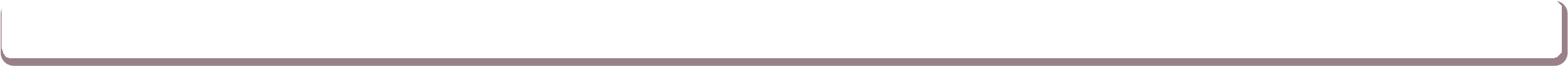 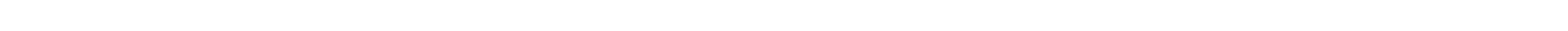 deterioration in Mental health and more expense in admissions/accessing other sourcestenancy breakdown/homel essnessreassessment under adult servicesservice users with critical needs will be supportedwill seek help from other sources (GP, CMHT, A& Eetc)physical harm and increased risk of exploitationProvider 1	x	xProvider 2	xProvider 3	x	x	xProvider 4	x	x	xProvider 5Total	3	2	1	1	1	1• 16 •Table 12- impact on organisationTable13- impact on the wider communityTable 14- other comments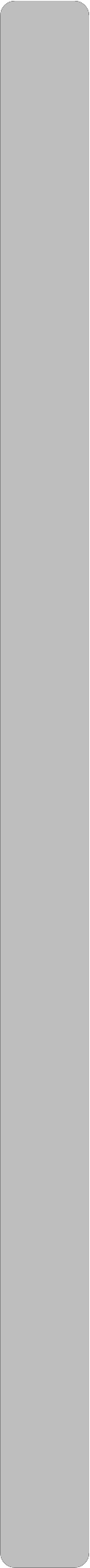 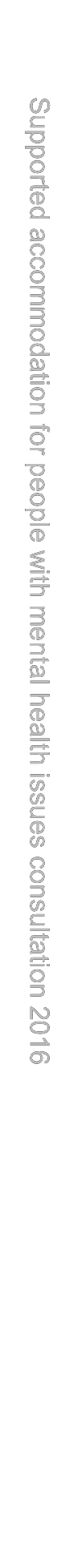 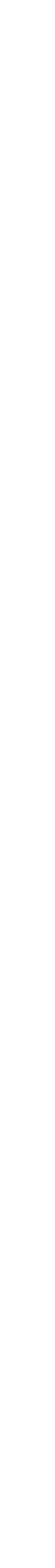 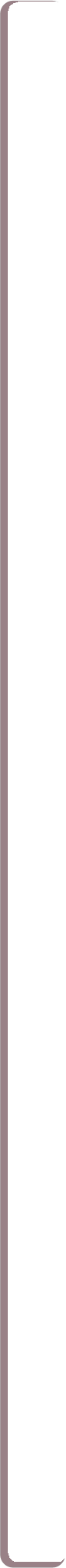 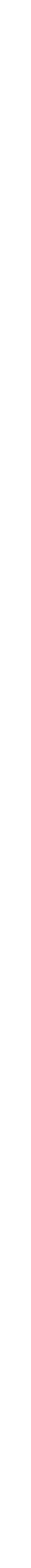 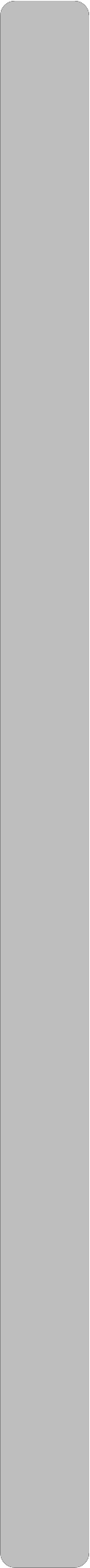 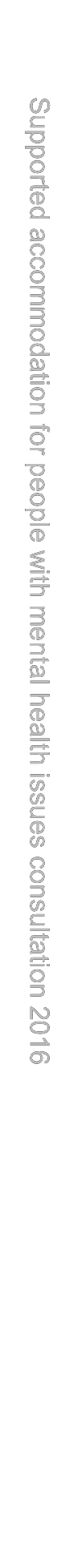 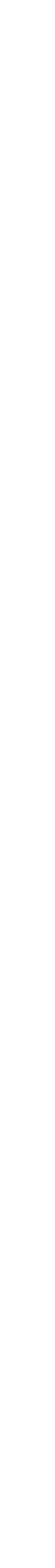 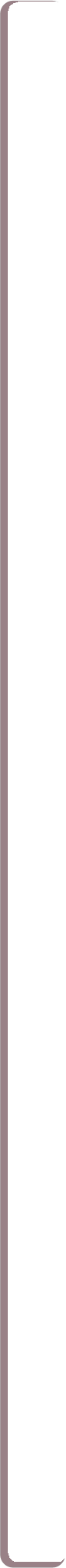 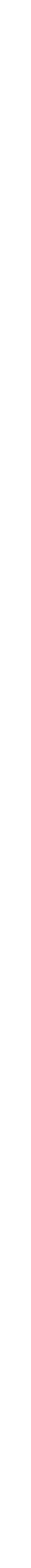 Table 17- impact on the wider communityTable 18- other commentscost of other services will increase( health and social care)don’t cutinvestment is need in MH servicesStable housing is a basic need which must be met before other needs can be addressedhousing provider will have little capacity to fill the gapConsultation must be ongoing and meaningful and continue to include landlordsStakeholder 1Stakeholder 2	xStakeholder 3	xStakeholder 4	xStakeholder 5	xStakeholder 6	xStakeholder 7Stakeholder 8Stakeholder 9	xTotal	1	1	1	1	1	1Seek help from advocacy services27%Unsure/don’t know21%Seek help from Family5%Other3%No response1%No response37%On-site support need17%Anxiety11%Deterioration in mental health10%Hospitilisation7%Isolation4%Housing4%Death/suicide2%Self-harm2%Other2%Don’t know2%Would have to cope2%%CountMale75%94Female25%31Total125 	% 	CountYes2%2No94%118Prefer not to say2%2No response2%3Total125 	% 	Count18-258%1026-3411%1435-4945%5650-6430%3765-746%875+--No response--Total125 	% 	CountYes67%84No30%37No responseTotal3%4125 	% 	CountMarriage1%1Civil partnership2%3Prefer not to say3%4None of these93%116No response1%1Total125 	% 	CountStraight (heterosexual)78%98Bisexual2%2Gay man2%3Lesbian/gay woman2%2Other2%2Prefer not to say12%15No response2%3Total125 	% 	CountEnglish/Welsh/Scottish/Northern Irish/British95%119No response2%2Eastern European2%2Other1%1Pakistani1%1Total125 	% 	CountNo religion31%39Christian62%78Buddhist2%2Hindu--Jewish1%1Any other religion2%2No response2%3Total125District%CountBurnley11%14Chorley13%16Fylde9%11Hyndburn17%21Lancaster14%17Pendle4%5Preston8%10Ribble Valley2%2Rossendale8%10South Ribble2%2West Lancashire5%6Wyre8%10Don’t know/unsure--No response1%1Total125will review and it maylead to closure of ServiceTUPS arrangement mean cost to run servicepeople losing jobsreduced staffing hoursProvider 1xProvider 2xProvider 3xProvider 4xProvider 5xTotal2111neighbourhood issuesincreased unemploymentgeneral impact on communityimpact on service users familiesProvider 1xProvider 2xProvider 3xxProvider 4xxProvider 5Total2211will continue to provideserviceimportant link betweenhousing and mental healthpersonalised budget aspotential optionProvider 1Provider 2Provider 3xxProvider 4xProvider 5Total111TotalStakeholder 9Stakeholder 8Stakeholder 7Stakeholder 6Stakeholder 5Stakeholder 4Stakeholder 3Stakeholder 2Stakeholder 15xxxxxsupport not available/ gap / less support5xxxxxincreased homelessness4xxxxlead to deterioration in health3xxxreduced independence2xxservice user will end up in justice system2xxpeople left more vulnerable2xxreduced employment/ education2xxsocial isolation2xxincreased debt/ financial issues2xxincreased hate crime /ASB1xpotentially discriminatory effects1xService users will end up in hospital1xDifficulty accessing good quality housing1xsafeguarding issues1xdifficulty access other services1xincreased need for crisis interventions1xService may close if service users' needs cannot be met from alternative fundingTotalStakeholder 9Stakeholder 8Stakeholder 7Stakeholder 6Stakeholder 5Stakeholder 4Stakeholder 3Stakeholder 2Stakeholder 13xxxincreased pressure/ demand2xxincreased existing pressure in MH services2xxcould withdraw housing supply is support not in place1xbed blocking1ximpacts on jointly commissioned services1xincreased out of area placements1xService may close if service users' needs cannot be met from alternative funding1xImpact on reputation/budget/staffi ngpressure on other services ( GP, Acute, Social care, VCFS)ASB / community safety issuesbed blockingimpact on Service users familiespossible danger to communityincreased "NIMBY" towards MHIncrease substance misuseIncreased unemploymentIncreased homelessness/ rough sleepingStakeholder 1Stakeholder 2xxStakeholder 3xStakeholder 4xxxStakeholder 5xxxStakeholder 6xxStakeholder 7xxStakeholder 8xStakeholder 9xxxxTotal651111111